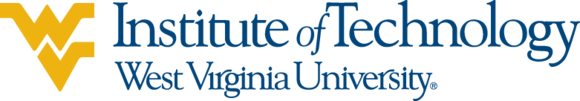 Career Services and Cooperative EducationCurricular Practical Training (CPT) Application Curricular Practical Training (CPT) is work authorization that allows F-1 international students to participate in paid/unpaid off-campus academic internships during their degree program. The purpose of CPT is academic, not just for employment purposes, and the internship must be considered an integral part of an established curriculum and directly related to the student's major area of study.Students must have a specific job/internship offer to apply. InstructionsComplete all sections of this form. Return to Career Services and Cooperative Education Office with the co-op/internship application and an offer of employment. All documents must be sent electronically to techcareerservices@mail.wvu.edu with subject line: CPT Application. Student Information Name: 				Student ID: Email Address: 			Phone Number: Address: 			Major: Academic Advisor: 		GPA: Completed Credit Hours: Dates of CPTStart Date: 			End Date:  Number of hours per week: Will you have an on-campus job during the semester you are applying for CPT?	Yes	NoIf yes, please specific the job and number of hours you plan to work each week:Employer Information Employer: Address: Telephone Number: Contact Name and Title: Contact Email Address: I understand that total employment (on and off campus combined) may not exceed 20 hours per week while school is in session during the Fall and Spring semesters. I understand that I must maintain full-time class registration during regular semesters while on CPT.
______________________________			_________________________Student Signature					Date